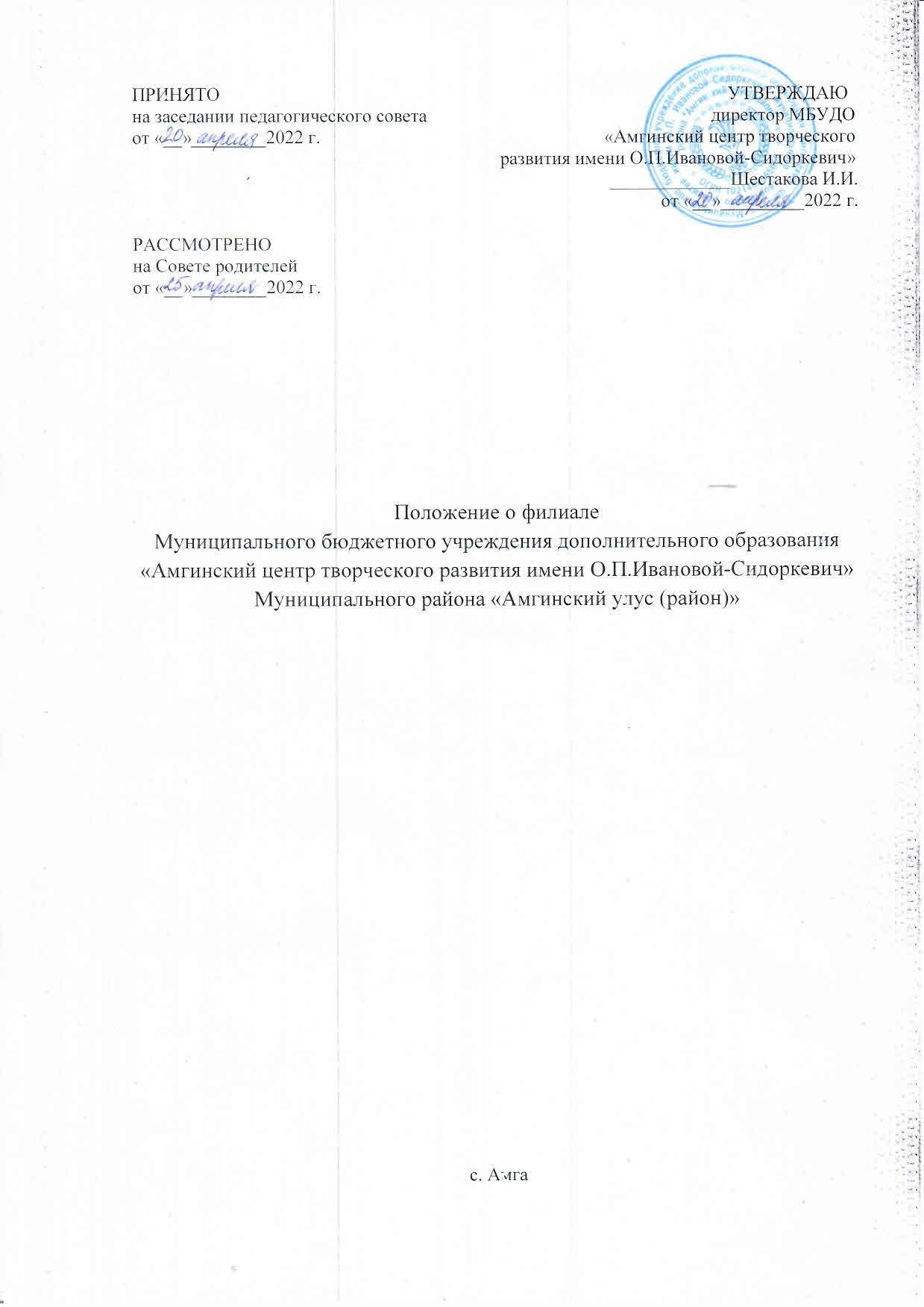 1.ОБЩИЕ ПОЛОЖЕНИЯНастоящее Положение регулирует деятельность филиалов  Муниципального бюджетного учреждения дополнительного образования «Амгинский центр творческого развития  имени О.П.Ивановой – Сидоркевич» (далее по тексту - филиал).В своей деятельности Учреждение руководствуется Конституцией РФ, Гражданским кодексом РФ, Бюджетным кодексом РФ, Трудовым кодексом РФ, Федеральным законом "О некоммерческих организациях", Федеральным законом "Об образовании в Российской Федерации", Законом Республики Саха (Якутия) «Об образовании в Республике Саха (Якутия)»,  иными нормативно-правовыми актами РФ, РС (Я) и настоящим Уставом.Согласно Уставу Учреждение вправе создавать филиалы по согласованию с Учредителем и органом местного самоуправления, осуществляющим управление в сфере образования, по месту нахождения создаваемого филиала.На момент государственной регистрации настоящего Устава Учреждение имеет  1.4.1. следующие филиалы по месту нахождения: 678612 Республика Саха (Якутия), Амгинский улус, с. Оннес ул. Пушкина, д.10;678611 Республика Саха (Якутия), Амгинский улус, с. Болугур, ул. Крупская, д.6;678608 Республика Саха (Якутия), Амгинский улус, с. Сатагай, ул. Г.Окорокова, д.2;678615 Республика Саха (Якутия), Амгинскийулус, с. Эмиссы,ул.К-Урастырова, д28;678616 Республика Саха (Якутия), Амгинскй улус, с. Мяндиги ул.Первоцелинников, д.9;678607 Республика Саха (Якутия), Амгинский улус, с. Сулгаччы, ул.Михайлова-Харачааса, д.11;678605 Республика Саха (Якутия), Амгинский улус. с. Михайловка, ул. Лонгинова, д.41;678607, Республика Саха (Якутия), Амгинский улус, с. Сэргэ-Бэс, ул. Первая, д.22;678604 Республика Саха (Якутия), Амгинский улус, с. Абага, ул. Школьная, д.3;1.4.2. места осуществления образовательной деятельности:     1. 678600 Республика Саха (Якутия), Амгинский улус, с. Амга, ул. Партизанская, д. 65;     2. 678600 Республика Саха (Якутия), Амгинский улус, с. Амга, ул. Мира д. 27 корп.1    3. 678600 Республика Саха (Якутия), Амгинский улус, с. Амга, ул. Переулок Курашова д.6;4. 678600 Республика Саха (Якутия), Амгинский улус, с. Амга ул. Широких- Полянского, д.32;5. 678600 Республика Саха (Якутия), Амгинский улус, с. Амга ул. Короленко, д.26.6. 678606 Республика Саха (Якутия), Амгинский улус, с.Чакыр-2, ул. Ленина, д.41А.7. 678603 Республика Саха (Якутия), Амгинский улус, с Бетюнцы, ул. П.Васильева, д.1;Филиалы и места осуществления образовательной деятельности  Муниципального бюджетного учреждения дополнительного образования «Амгинский центр творческого развития имени О.П.Ивановой – Сидоркевич» - это обособленные подразделения Муниципального бюджетного учреждения дополнительного образования  «Амгинский центр творческого развития  имени О.П.Ивановой – Сидоркевич», созданные при наличии необходимой учебно-материальной базы и кадрового обеспечения.Полное	официальное наименование филиалов:1.6.1. Филиал «Амгино-Нахаринская» Муниципального бюджетного учреждения дополнительного образования  «Амгинский центр творческого развития имени О.П.Ивановой-Сидоркевич»; сокращенное наименование филиала: филиал «Амгино-Нахаринская» МБУДО  «Амгинский  ЦТР»1.6.2. Филиал «Болугурская» Муниципального бюджетного учреждения дополнительного образования  «Амгинский центр творческого развития имени О.П.Ивановой-Сидоркевич»; сокращенное наименование филиала: филиал «Болугурская» МБУДО  «Амгинский  ЦТР»1.6.3. Филиал «Сатагайская» Муниципального бюджетного учреждения дополнительного образования  «Амгинский центр творческого развития имени О.П.Ивановой-Сидоркевич»; сокращенное наименование филиала: филиал «Сатагайская» МБУДО  «Амгинский  ЦТР»1.6.4. Филиал «Эмисская» Муниципального бюджетного учреждения дополнительного образования  «Амгинский центр творческого развития имени О.П.Ивановой-Сидоркевич»; сокращенное наименование филиала: филиал «Эмисская» МБУДО  «Амгинский  ЦТР»1.6.5. Филиал «Мяндигинская» Муниципального бюджетного учреждения дополнительного образования  «Амгинский центр творческого развития имени О.П.Ивановой-Сидоркевич»; сокращенное наименование филиала: филиал «Мяндигинская» МБУДО  «Амгинский  ЦТР»1.6.6. Филиал «Сулгачинская» Муниципального бюджетного учреждения дополнительного образования  «Амгинский центр творческого развития имени О.П.Ивановой-Сидоркевич»; сокращенное наименование филиала: филиал «Сулгачинская» МБУДО  «Амгинский  ЦТР»1.6.7. Филиал «Соморсунская» Муниципального бюджетного учреждения дополнительного образования  «Амгинский центр творческого развития имени О.П.Ивановой-Сидоркевич»; сокращенное наименование филиала: филиал «Соморсунская» МБУДО  «Амгинский  ЦТР»1.6.8. Филиал «Абагинская» Муниципального бюджетного учреждения дополнительного образования  «Амгинский центр творческого развития имени О.П.Ивановой-Сидоркевич»; сокращенное наименование филиала: филиал «Абагинская» МБУДО  «Амгинский  ЦТР»1.6.9. Филиал «Сэргэ-Бэсская» Муниципального бюджетного учреждения дополнительного образования  «Амгинский центр творческого развития имени О.П.Ивановой-Сидоркевич»; сокращенное наименование филиала: филиал «Сэргэ-Бэсская» МБУДО  «Амгинский  ЦТР»Сокращенное наименование филиала применяется наравне с полным наименованием.Филиал в своей деятельности руководствуется федеральными законами, указами и распоряжениями Президента Российской Федерации, постановлениями и распоряжениями Правительства Российской Федерации, законодательством Республики Саха (Якутия), Уставом Муниципального бюджетного учреждения дополнительного образования  «Амгинский центр творческого развития имени О.П.Ивановой – Сидоркевич», настоящим Положением. Филиал не является юридическим лицом.1.8. Филиал 	получает право на ведение образовательной деятельности, установленное законодательством Российской Федерации, со дня выдачи уполномоченным органом МБУДО  «Амгинский ЦТР» лицензии на право ведения образовательной деятельности в филиале. 1.9. Изменения и дополнения к настоящему Положению утверждаются директором МБУДО «Амгинский ЦТР» в установленном порядке.Изменения и дополнения к настоящему Положению могут быть внесены по предложению участников образовательного процесса, принятых общим собранием трудового коллектива.2. ПРЕДМЕТ, ЦЕЛИ И ВИДЫ ДЕЯТЕЛЬНОСТИ ФИЛИАЛА.2.1. Предметом деятельности филиала является: обеспечение удовлетворения потребности детей и подростков в дополнительном образовании.2.2. Деятельность филиала основывается на принципах  демократии, гуманизма, общедоступности, приоритета общечеловеческих ценностей, жизни и здоровья человека, гражданственности, свободного развития личности, автономности и светского характера образования.2.3.Основной целью деятельности филиала является формирование общей культуры личности обучающихся, их адаптации к жизни в обществе, воспитание гражданственности, трудолюбия, уважения к правам и свободам человека, любви к окружающей природе, Родине, семье, формирование здорового образа жизни.Основными задачами филиала являются:создание благоприятных условий, способствующих умственному, эмоциональному и физическому развитию личности,реализация общеразвивающих программ дополнительного образования, обеспечения освоения их обучающимися, воспитание и развитие обучающихся,создание условий для воспитания, становления и формирования личности обучающегося, для развития его склонностей, интересов и способности к социальному самоопределению,обеспечение охраны и здоровья обучающихся,охрана прав и интересов обучающихся.Для	достижения поставленных целей филиал осуществляет следующие виды деятельности:-реализация дополнительных общеобразовательных программ, разработанных педагогами дополнительного образования, а также авторских программ, утверждаемых в установленном порядке;реализация дополнительных общеобразовательных программ по следующим направлениям: социально-педагогическое, туристско-краеведческое, научно-техническое, военно-патриотическое, художественно – эстетическое;-организация массовых мероприятий: праздников, конкурсов, выставок, соревнований с обучающимися и родителями,-изучение, обобщение и распространение лучшего педагогического опыта.Филиал не вправе осуществлять виды деятельности, не предусмотренные настоящим Положением о Филиале и Уставом МБУДО  «Амгинский ЦТР».3. УПРАВЛЕНИЕ ФИЛИАЛОМ3.1.Управление филиалом осуществляется в соответствии с законодательством РФ, настоящим положением и Уставом МБУДО  «Амгинский ЦТР».3.2. Непосредственное управление деятельностью Филиала осуществляет Куратор  Филиала (далее Заведующий).3.3. Куратор назначается на должность приказом директора Учреждения  из числа лиц, имеющих педагогическое образование, либо из числа лиц, имеющих иное соответствующее функциональным обязанностям профессиональное образование и стаж педагогической работы не менее 3 лет.3.4. Куратор Филиала осуществляет свою деятельность от имени Учреждения в соответствии с законодательством Российской Федерации по доверенности, выданной за подписью директора учреждения.3.5. В рамках доверенности Куратор Филиала имеет право представлять Учреждение  в отношениях с органами государственной власти и местного самоуправления, с физическими и юридическими лицами, заключать с ними договоры, касающиеся хозяйственной деятельности Филиала.3.6. Куратор Филиала:- обеспечивает функционирование филиала;- дает обязательные к исполнению указания работникам Филиала;- представляет Учреждение в соответствии с доверенностью;- представляет отчетность о деятельности филиала в учреждение;- утверждает расписание занятий обучающихся и графики работы работников;- представляет директору Учреждения сведения для тарификации работников Филиала;- выполняет и другие функции, предусмотренные должностной инструкцией.3.7. Комплектование Филиала работниками осуществляется по трудовым договорам, заключаемым директором МБУДО  «Амгинский  ЦТР» по письменному представлению Директора учреждения.4. ИМУЩЕСТВЕННЫЕ И ФИНАНСОВЫЕ ОСНОВЫ ДЕЯТЕЛЬНОСТИ ФИЛИАЛА.4.1. В	соответствии с законодательством Российской Федерации филиал наделяется имуществом создавшего его Муниципального бюджетного учреждения дополнительного образования  «Амгинский  центр творческого развития имени О.П.Ивановой-Сидоркевич».4.2. Филиал 	пользуется имуществом МБУДО «Амгинский ЦТР» в соответствии с его назначением, целями деятельности и в порядке, установленном законодательством Российской Федерации.4.3. Филиал в срок, определяемый директором МБУДО «Амгинский ЦТР» представляет ему отчет об использовании бюджетных и внебюджетных средств и другую установленную отчетность.5. ОРГАНИЗАЦИЯ ОБУЧЕНИЯ И ВОСПИТАНИЯ.5.1. При поступлении в Филиал на обучение по дополнительным общеобразовательным программам, связанным с определенными требованиями к состоянию здоровья обучающихся, родители (законные представители) должны представить медицинское заключение об отсутствии противопоказаний, препятствующих обучению по избранному профилю. 5.2. Обучение и воспитание в филиале ведётся по выбору детей на государственных языках Республики Саха (Якутия)5.3. Организация образовательного процесса в Филиале строится на основе учебного плана, утверждённого директором МБУДО «Амгинский ЦТР», регламентируется расписанием занятий.5.4.Содержание дополнительного образования в филиале определяется программами, разработанными и реализуемыми педагогами дополнительного образования, утверждёнными на заседании Педагогического совета Учреждения.5.5. Филиал организует работу с постоянным составом обучающихся не позднее 1 сентября, окончание учебного года 31 мая. Продолжительность одного часа занятий равняется академическому часу учебного времени – 45 минут (сорок пять минут), для детей младшего школьного возраста – 35 минут.Продолжительность занятий детей в филиале в учебные дни не должна превышать 1,5 часа, в выходные и каникулярные дни 3 часа. После 30-45 минут рекомендуется устраивать перерыв длительностью не менее 10 минут для отдыха детей и проветривания помещений.           Режим занятий обучающихся филиала строится от наличия свободного времени от учебы в общеобразовательном учреждении:для обучающихся во вторую смену общеобразовательной школы -  с 9 до 12.30 часов; для обучающихся в первую смену общеобразовательной школы - с 14.00 до 19.30 часов.       Расписание занятий объединения составляется для создания наиболее благоприятного режима труда и отдыха детей администрацией учреждения по представлению педагогических работников с учетом пожеланий родителей, возрастных особенностей детей и установленных санитарно-гигиенических норм.5.6. Дисциплина в филиале поддерживается на основе уважения человеческого достоинства обучающихся. Применение методов физического и психического насилия по отношению к обучающимся не допускается.6.  ПРИЕМ ОБУЧАЮЩИХСЯ  В ФИЛИАЛ.6.2. Прием обучающихся в Филиал осуществляется в соответствии со следующими нормативно-правовыми актами:- Конституцией Российской Федерации;- Федеральным законом от 29 декабря  2012 года № 273-ФЗ «Об образовании в Российской Федерации» - Министерство Просвещения РФ Приказ от  9 ноября 2018 г. N 196 Об утверждении порядка организации и осуществления образовательной деятельности по дополнительным общеобразовательным программам (в ред. Приказов Минпросвещения РФ от 05.09.2019 N 470, от 30.09.2020 N 533)- Федеральным Законом «Об основных гарантиях прав ребенка в Российской Федерации» от 03.07.1998 г. №124-ФЗ;- Главный государственный санитарный врач РФ Постановление от 4 июля 2014 года №41 Об утверждении СанПиН 2.4.4.3172-14 "Санитарно-эпидемиологические требования к устройству, содержанию и организации режима работы образовательных организаций дополнительного образования детей" (с изменениями на 27 октября 2020 года) Утратило силу с 1 января 2021 года на основании постановления Главного государственного санитарного врача
Российской Федерации от 28 сентября 2020 года N 28; отменено с 1 января 2021 года на основании
постановления Правительства Российской Федерации от 8 октября 2020 года N 1631- Иными нормативно-правовыми актами  РФ, РС (Я) и органов местного самоуправления.6.3. При приеме обучающихся, Филиал обязан ознакомить с правилами поведения обучающихся, а его родителей (законных представителей) с Уставом, лицензией  и другими документами, регламентирующими организацию образовательного процесса.6.4.Порядок приема иностранных граждан, лиц без гражданства и их учет осуществляется на основании Федерального закона от 25 июля 2002 года №115-ФЗ «О правовом положении иностранных граждан в РФ»6.5. Лица, не являющиеся гражданами Российской Федерации, принимаются в Филиал на равных правах с лицами, имеющими гражданство Российской Федерации.6.6. При приеме в Филиал не допускаются ограничения по половому признаку, расовой и национальной принадлежности, языку, происхождению, религиозным убеждениям, принадлежности к общественным организациям (объединениям), состоянию здоровья, социальному положению.6.7. Прием ребенка в Филиал не может быть обусловлен внесением его родителями денежных средств либо иного имущества в пользу организации.6.8. Филиал вправе объявлять прием граждан только при наличии лицензии на право ведения  образовательной деятельности по соответствующим образовательным программам. Филиалы общеобразовательных организаций  проходят лицензирование в установленном законом порядке.6.9. Филиал обеспечивает открытость и доступность информации, учредительных и иных документов, установленных федеральным законодательством в сфере образования, в том числе правил приема, которые подлежат размещению на информационном стенде и официальном сайте образовательной организации в сети "Интернет".Правила приема граждан в учреждении, в части, не урегулированной законодательством  об образовании, устанавливаются каждой образовательной организацией, осуществляющей образовательную деятельность, самостоятельно.6.10. Проводит анализ контингента обучающихся, проживающих в данных населенных  пунктах, с целью более равномерного комплектования групп, объединений.6.11.Деятельность обучающихся осуществляет в одновозрастных объединениях по интересам (клуб, студия, ансамбль, группа, секция, кружок, театр и другие).6.12. С обучающимися ограниченными возможностями здоровья  может проводить работу по месту жительства.6.13.Ответственность за исполнением порядка возлагается на директора Филиала.7. ПРАВИЛА ПОВЕДЕНИЯ ОБУЧАЮЩИХСЯ В ФИЛИАЛЕ.7.2. В Филиал нельзя приносить, передавать и применять с любой целью оружие, взрывчатые, огнеопасные вещества,  наркотики, табачные изделия, жевательную резинку, токсичные вещества и яды, игральные карты, плееры и любые другие музыкальные носители.7.3. Распитие спиртных напитков и курение в помещении Филиала   запрещены.7.4. Уход учащегося из Филиала до окончания учебных занятий осуществляется только с разрешения  руководителя ДО (студии).7.5. Учащийся Филиала   в общении с педагогами,  родителями, другими учащимися  кружков должен быть вежливым. Учащиеся уступают дорогу взрослым, старшие учащиеся – младшим, мальчики – девочкам. В Филиале  и вне Филиала учащиеся ведут себя везде и всюду так, чтобы не уронить свою честь и достоинство, не запятнать доброе имя МБУДО «Амгинский центр творческого развития имени О.П.Ивановой -Сидоркевич».7.6. Учащиеся берегут имущество Филиала, аккуратно относятся как к своему, так и чужому имуществу. Запрещается без спроса брать чужие вещи. В случае порчи  имущества Филиала  учащийся обязан возместить убытки.7.7. Правила поведения на занятиях:7.7.1. Учащийся приходит в Филиал не позднее, чем за 10-15 минут до начала занятий. Одежда учащегося должна быть чистой и опрятной.  В холодный и дождливый периоды года, войдя в Филиал, учащиеся снимают верхнюю одежду и одевают сменную обувь.7.7.2. Учащиеся приходят на занятия по расписанию. Опаздывать на занятия без уважительной причины не разрешается.7.7..3. Выходить  из учебного кабинета на занятиях без разрешения педагога запрещается. В случае крайней необходимости учащийся должен  попросить разрешения у педагога.7.7.4. Только когда педагог объявит об окончании занятий, учащийся вправе покинуть учебный кабинет.7.7.5. Учащемуся необходимо знать и соблюдать правила технической безопасности на занятиях и после занятий.7.8. Правила поведения во время перерыва занятий:7.8.1. Во время  перерыва  учащийся обязан:навести чистоту и порядок на своем рабочем месте; выйти из учебного кабинета;помочь подготовить учебный кабинет по просьбе педагога к следующему занятию;при встрече с педагогами, родителями, взрослыми посетителями Филиала учащиеся здороваются и уступают дорогу;7.9. Во время перерыва учащимся запрещается:толкать друг друга, бросаться предметами и применять физическую силу, применять запугивание и вымогательство для выяснения отношений; употреблять непристойные выражения, жесты, шуметь, мешать отдыхать другим. 7.10.  Обучающиеся в Филиале имеют право на :-обучение по индивидуальному учебному плану в пределах осваиваемой образовательной программы в порядке, установленном локальными нормативными актами;- уважение человеческого достоинства, защиту от всех форм физического и психического насилия, оскорбления личности, охрану жизни и здоровья;- свободу совести, информации, свободное выражение собственных взглядов и убеждений;- развитие своих творческих способностей и интересов, включая участие в конкурсах, олимпиадах, выставках, смотрах, и других массовых мероприятиях;- поощрение за успехи в учебной, научно – технической, творческой, экспериментальной и инновационной деятельности;7.11. Обучающиеся в Филиале  обязаны: - добросовестно осваивать дополнительную общеобразовательную программу, выполнять индивидуальный учебный план, в  том числе посещать предусмотренные учебным планом или индивидуальным учебным планом учебные занятия, осуществлять самостоятельную подготовку к занятиям, выполнять задания, данные педагогическими работниками в рамках образовательной программы; -  выполнять требования устава учреждения; -  заботиться о сохранении и  об укреплении своего здоровья, стремиться к нравственному, духовному и физическому  развитию и самосовершенствованию; - уважать честь и  достоинство других учащихся и работников Филиала, не создавать препятствий  для получения образования другими  учащимися; -  бережно относиться  к имуществу Филиала;7.12.  Обучающимся запрещается:пропускать учебные занятия и опаздывать на занятия без уважительных причин; приносить, передавать или использовать оружие, спиртные напитки, пиво, табачные изделия, токсические и наркотические вещества;использовать любые средства и вещества, могущие привести к взрывам и пожарам;применять физическую силу для выяснения отношений, запугивания и вымогательства;употреблять нецензурную лексику;производить любые действия, влекущие за собой опасные последствия для окружающих; портить имущество Филиала; пользоваться электро-, видео-, аудио-, свето- и другими видами техники, инструментами без разрешения работников Филиала.7.13. Взыскания7.13.1. Дисциплина в Филиале поддерживается на основе  уважения человеческого достоинства учащихся, педагогических работников. Применение физического и (или) психического насилия по отношению к учащимся не допускается;7.13.2. За неисполнение или нарушение Устава МБУДО «Амгинский ЦТР», правил внутреннего распорядка к учащимся могут быть применены меры дисциплинарного взыскания –замечание, выговор. 7.13.3. Меры дисциплинарного взыскания  не применяются  к учащимся с  ограниченными возможностями здоровья  (с задержкой психического развития и различными формами умственной  оотсталости).7.13.4.  Не допускается применение мер дисциплинарного взыскания  к учащимся во время их болезни, каникул.8. ПРАВА И ОБЯЗАННОСТИ РАБОТНИКОВ ФИЛИАЛА 8.1.  Порядок	комплектования работников филиала регламентируется Уставом МБУДО  «Амгинский ЦТР».     Для работников филиала работодателем является Муниципальное бюджетное  учреждение дополнительного образования «Амгинский центр творческого развития имени О.П.Ивановой – Сидоркевич» в лице его директора.      К педагогической деятельности в Филиале допускаются лица, имеющие высшее или среднее профессиональное образование, отвечающие требованиям квалификационных характеристик, определенных для соответствующих должностей педагогических работников.8.2. Отношения работника Филиала  и администрации регламентируются трудовым договором, условия которого не может противоречить трудовому законодательству Российской Федерации. 8.3. Педагогические работники Филиала имеют право:-  на труд в условиях, отвечающих требованиям безопасности  и гигиены;- на вознаграждение за труд без какой бы то ни было дискриминации и не ниже установленного Федеральным законом минимального размера оплаты труда;- на выплату ежемесячной не подлежащей налогообложению денежной компенсации по обеспечению книгоиздательской продукцией и периодическими изданиями- на ведение коллективных переговоров и заключение коллективных договоров и соглашений через своих представителей, а также на информацию о выполнении коллективных договоров и соглашений;-  на участие в управлении Учреждением;-  на защиту профессиональной чести и достоинства;- на проведение дисциплинарного расследования нарушений норм профессионального поведения или Устава Учреждения только по жалобе, поданной в письменном виде, копия которой передана объекту жалобы;    - на самостоятельный выбор и использование методики обучения и воспитания, учебников, учебных пособий и материалов в соответствии с образовательной программой, утвержденной учреждением, методов оценки знаний обучающихся;-   на профессиональную подготовку, переподготовку и повышение квалификации;-  на участие в научно-экспериментальной работе и распространение педагогического опыта, получившего научное обоснование и высокую профессиональную оценку коллег;- на аттестацию на добровольной основе на соответствующую квалификационную категорию и получение ее в случае успешного прохождения аттестации;- на сокращенную продолжительность рабочего времени – не более 36 часов в неделю;                                                                                                             - на длительный (до 1 года) отпуск не реже чем через каждые 10 лет непрерывной преподавательской работы. -  на получение пенсии за выслугу лет до достижения ими пенсионного возраста;- заключение, изменение и расторжение трудового договора в порядке  и на условиях, которые установлены ТК РФ;-  предоставление работы, обусловленной трудовым договором;- своевременную  и в полном объеме выплату заработной платы в соответствии с квалификацией, сложностью труда, количеством и качеством выполненной работы;- защиту трудовых прав, свобод и законных интересов всеми не запрещенными законами способами;-  работу по совместительству, в том числе по аналогичной должности, специальности;-  возмещение вреда, причиненного ему в связи с исполнением трудовых обязанностей, и компенсацию морального вреда в порядке, установленном  ТК РФ и  федеральными законами;- иные права, предусмотренные трудовым договором (контрактом) или должностной инструкцией;- обязательное  социальное страхование в случаях, предусмотренных федеральными законами.8.4.Работники филиала обязаны соблюдать:-Конституцию Российской Федерации,-Законы Российской Федерации и Республики Саха (Якутия),-Нормативные правовые акты президента Российской Федерации, правительства Российской Федерации,-Устав МБУДО  «Амгинский ЦТР»-настоящее Положение,-Правила внутреннего трудового распорядка,-Условия трудового договора,-Должностные инструкции,-Правила по технике безопасности и пожарной безопасности,-Локальные акты образовательного учреждения и филиала.8.5. Работники филиала обязаны предоставить:- медицинскую книжку;- справку о результатах проверки в ОТС.8.6.Согласно Трудовому кодексу Российской Федерации и санитарным правилам и нормам педагогические работники и обслуживающий персонал периодически проходят медицинский осмотр.9. ПРАВА И ОБЯЗАННОСТИ РОДИТЕЛЕЙ (ЗАКОННЫХ  ПРЕДСТАВИТЕЛЕЙ)9.1. Родители (законные представители) имеют право:- знакомиться с ходом и содержанием  образовательного процесса, с условиями быта и досуга учащихся;- принимать участие в управлении Филиалом в порядке, предусмотренном положением об органах самоуправления;-выбирать дополнительные общеобразовательные программы, предложенные МБУДО «Амгинский ЦТР» и формы обучения, - защищать законные права и интересы ребёнка,9.2. Родители (законные представители) обязаны:- выполнять Устав МБУДО «Амгинский ЦТР»;- настоящее Положение в части, касающейся их прав и обязанностей,-создавать необходимые условия для получения своими детьми дополнительного образования,- нести имущественную и другую ответственность за порчу их детьми зданий, учебного оборудования, инвентаря, другого имущества филиала.  9.3. Родители несут ответственность за:выполнение детьми Устава Учреждения;жизнь и здоровье, поведение детей в общественных местах во внеурочное время;причинённый детьми материальный ущерб Филиалу и участникам образовательного  процесса;10. КОНТРОЛЬ И ОТЧЕТНОСТЬ10.1.Контроль за деятельностью филиала осуществляется МБУДО «Амгинский ЦТР», МКУ «Амгинское РУО».11.ЛОКАЛЬНЫЕ АКТЫ, РЕГЛАМЕНТИРУЮЩИЕ ДЕЯТЕЛЬНОСТЬ ФИЛИАЛА11.1. В своей деятельности филиал руководствуется следующими видами локальных актов МБУДО «Амгинский ЦТР»: - приказами, правилами, порядками, инструкциями, положениям и т.д.;  -должностными обязанностями работников филиала.11.2. Локальные акты не могут противоречить законодательству Российской Федерации, настоящему Положению, Уставу и локальным актам учреждения дополнительного образования.12. СОЗДАНИЕ И ЛИКВИДАЦИЯ ФИЛИАЛА12.1. Филиал может быть создан в соответствии  с законодательством Российской Федерации и Республики Саха (Якутия) и Устава Учреждения Устава;12.2. Ликвидация филиала осуществляется приказом директора Учреждения, с согласия Учредителя.